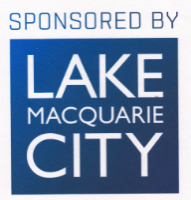 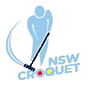 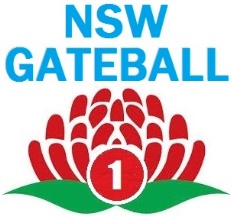 NSW GATEBALLCHAMPIONSHIPSFriday 21 – Sunday 23 May 2021Following Lake Macquarie Games Doubles and Singles Golf CarnivalTORONTO CROQUET CLUBCLOSING DATE FOR ENTRIES 7 May 2021$60 PER TEAM$20 PER DOUBLES2021 NSW GATEBALL CHAMPIONSHIPS
EVENT INFORMATIONVENUE:		Toronto Croquet Club 		Ron Hill Oval Straight Drive Toronto  NSWPROGRAM:		Friday 21 May 2021			Doubles matchesSaturday 22 May 2021		Teams matches/ Doubles matches if requiredSunday 23 May 2021			Teams matchesREGISTRATIONS:	Judy Tier:  jtier@netspeed.com.au  ph 0401 072 547ENTRY FEES:		$60 per team & $20 per doublePlease fill out this form, scan and email to jtier@netspeed.com.auPayment of fees to be made at the Championships.Entries close 7 May 2021ELIGIBILTY: 	Each team must have 5 to 8 playersPlease contact jtier@netspeed.com.au if you wish to play but do not have a team/partner and the event organisers will endeavour to find a team/partner.Australian players need to be registered with the ACA through their state organisation. Overseas players shall be members of the WGU. Associate or cooperating members of the WGU need to make a request to Gateball Australia to participate.RULES:		All matches will be played under the World Gateball Union rules current at time of eventEQUIPMENT:		Courts will have scoreboards, lines, gates & ballsPlayers should provide their own bibs and sticksDRESS CODE:	Teams and doubles are required to wear a uniform - as a minimum matching coloured shirts REFEREES:		All teams and doubles will have refereeing duties assignedMATCH FORMAT:	All matches will be played in either a round robin or a block draw with finals. The final format will be dependent on entry numbersWEATHER: 		Inclement weather could alter the format of playFOOD:	Morning & afternoon tea $5 per person per day.
Lunch sandwiches $5 each available Fri & Sat, 
BBQ lunch on Sunday $7 per person.                                        Any special dietary requirements please contact club beforehand torontocroquetclub@yahoo.com.auSOCIAL DINNER: 	Saturday evening at a venue to be advised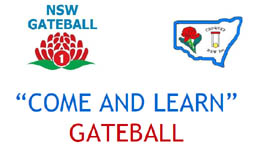 2021 NSW GATEBALL CHAMPIONSHIPS 
ENTRY FORMPlease forward entry form to jtier@netspeed.com.auBy 7 May 2021Registration payments to be made at the Championships$60 per team & $20 per doubleTEAM NAME:TEAM NAME:Manager:Manager:Email:Email:Phone NumberPhone NumberQualified Referee/sQualified Referee/sPlayer 1:Player 2:Player 3:Player 4:Player 5:Player 6:Player 7:Player 8:DOUBLES TEAM 1DOUBLES TEAM 1Player 1:Player 2:DOUBLES TEAM 2DOUBLES TEAM 2Player 1:Player 2:DOUBLES TEAM 3DOUBLES TEAM 3Player 1:Player 2:DOUBLES TEAM 4DOUBLES TEAM 4Player 1:Player 2: